Ар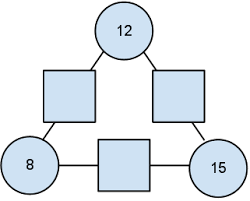 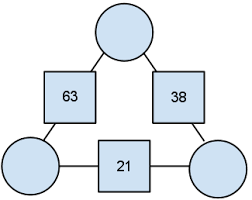 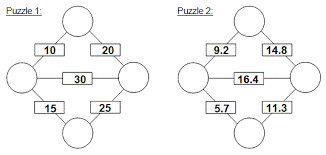 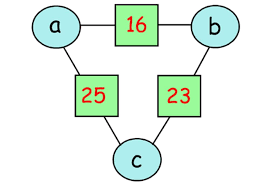 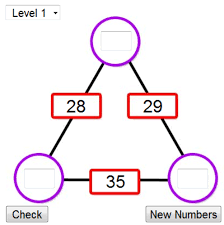 Магични квадрати https://nrich.maths.org/2670http://www.ictgames.com/magicSquare /index.html 14 20 30 1614  17 12    531 29 25 27